Community newsletter template:Did you know that Kentucky has one of the highest rates of antibiotic prescribing in the country?Antibiotics are important, life-saving drugs. Unfortunately, any time antibiotics are used they can cause side effects and antibiotic resistance. It’s important for everyone’s health to use antibiotics ONLY when needed.What is antibiotic resistance?Antibiotic resistance is one of the scariest threats to public health. Resistance is when bacteria are no longer killed by antibiotics. The more antibiotic resistance, the harder it is to treat even common infections. Antibiotic use is one of the main causes of resistance, so it’s important to use antibiotics only when needed.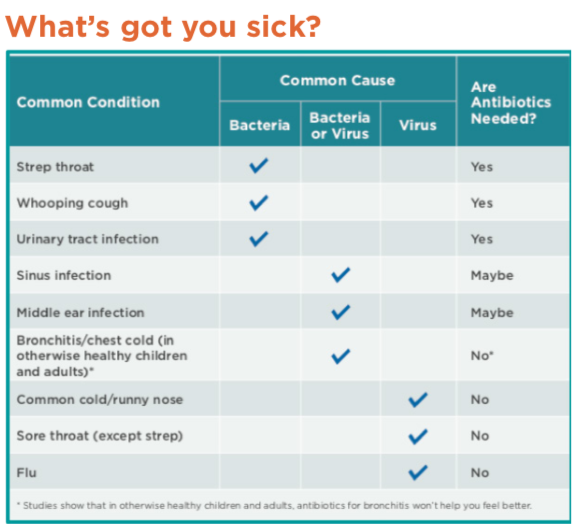 When are antibiotics needed?Antibiotics are needed for infections caused by bacteria, such as pneumonia, urinary tract infections, and ear infections. Antibiotic are NOT helpful against infections caused by viruses, like the common cold, bronchitis, or the flu. Taking antibiotics when they’re not needed can lead to unwanted adverse effects (eg. diarrhea) and antibiotic resistance. What can you do to encourage appropriate antibiotic use?Talk to your doctor about when antibiotics are neededDon’t request antibiotics when they’re not neededAsk your doctor for symptomatic treatment recommendations for viral infectionsWhen you do receive an antibiotic, always take it as directed: do not share your prescription or “save some for later.”For more information, visit: KAA websiteFollow us on Social Media: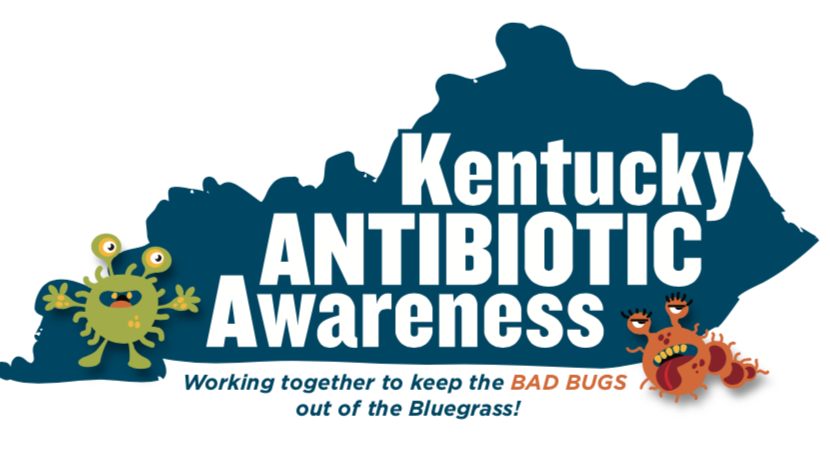 